第六章 預算數異動作業6-1動支其他統籌科目：申請作業(業務單位)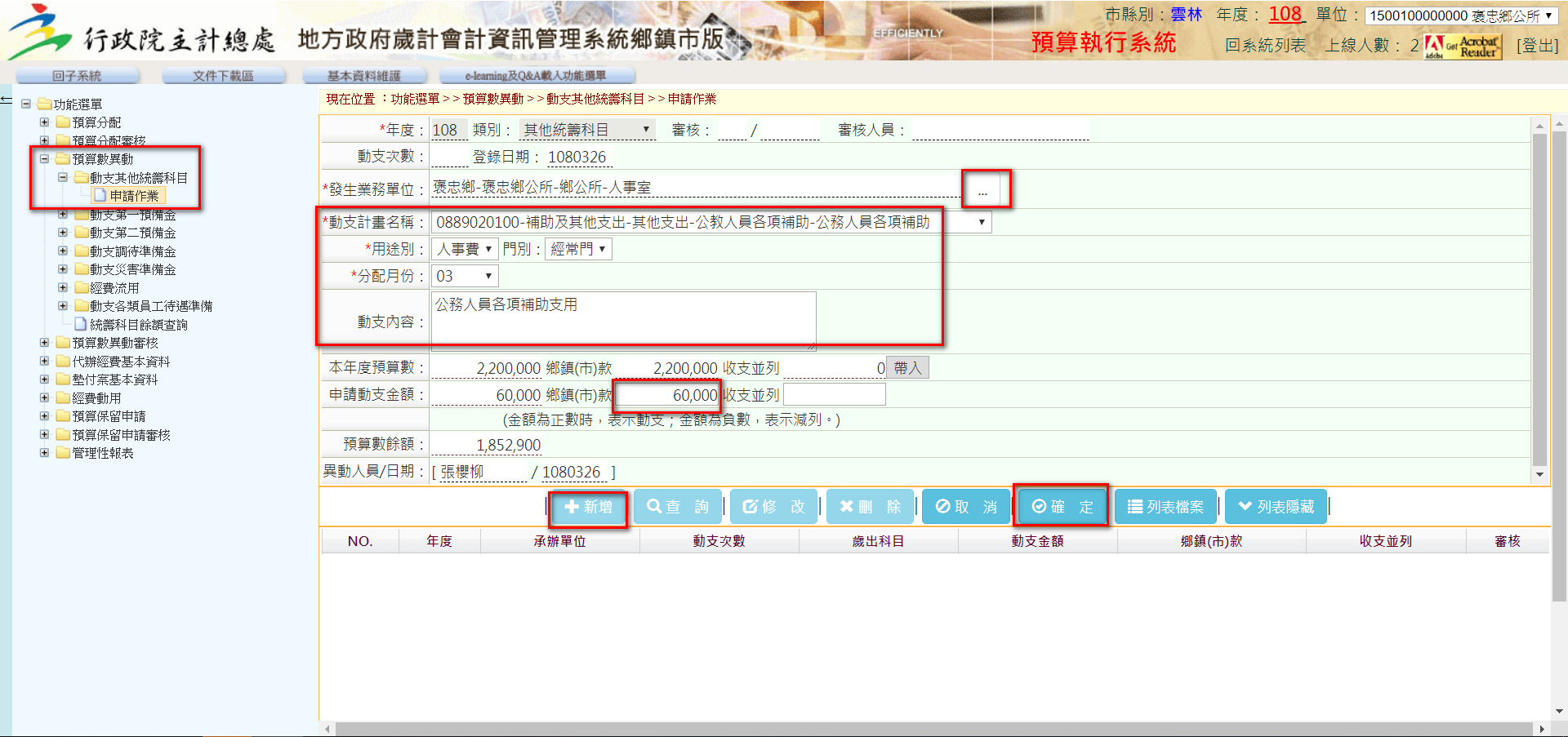    動支其他統籌科目審核作業(主計室)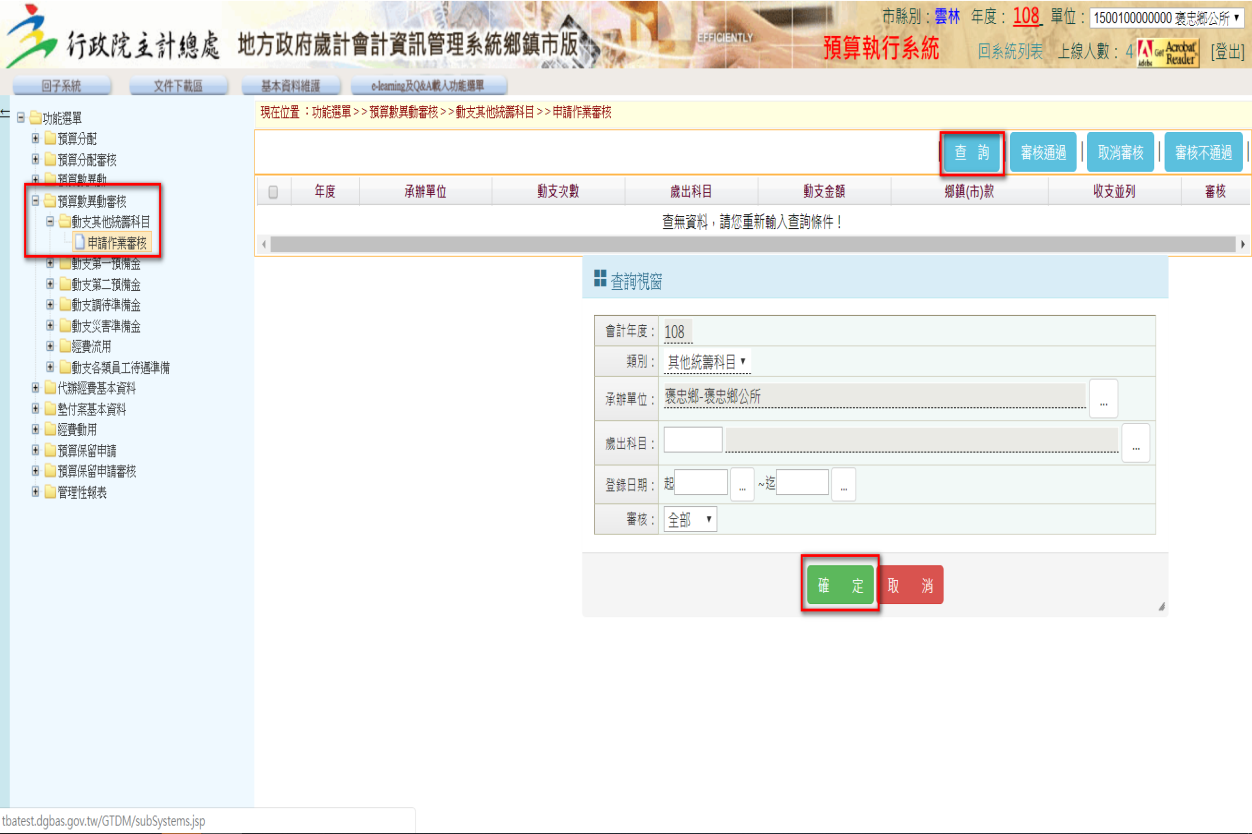 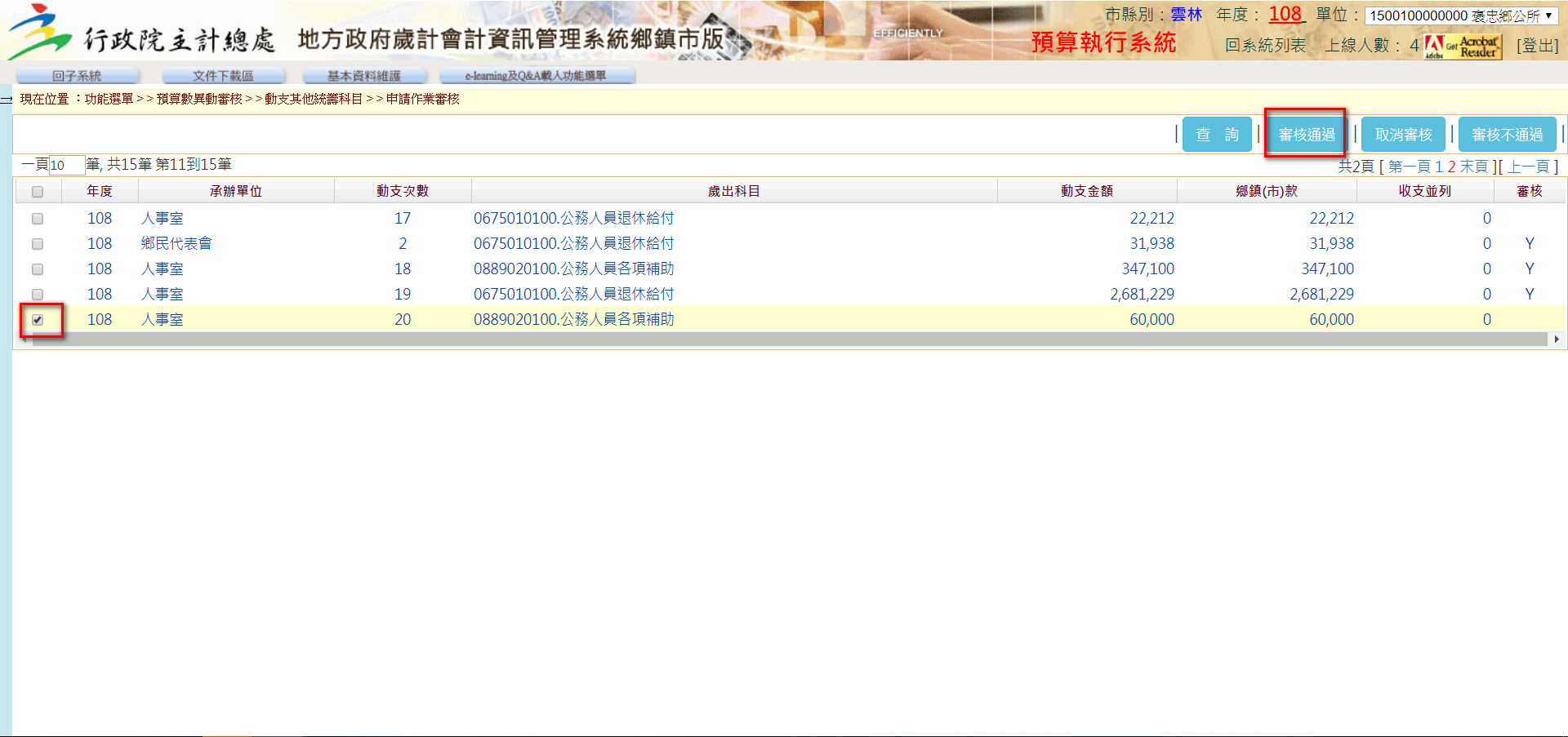     動支其他統籌科目：開立自動傳票(主計室)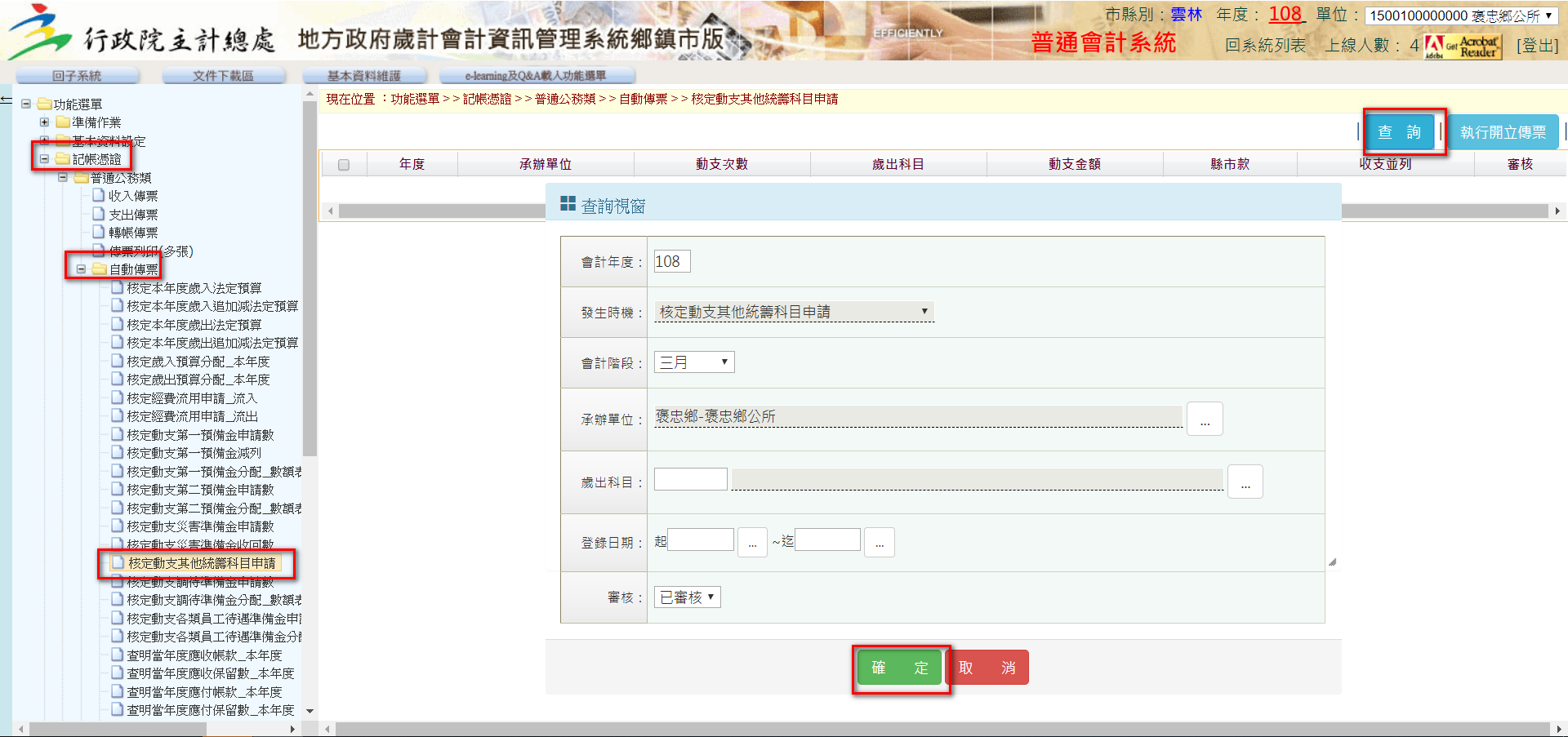 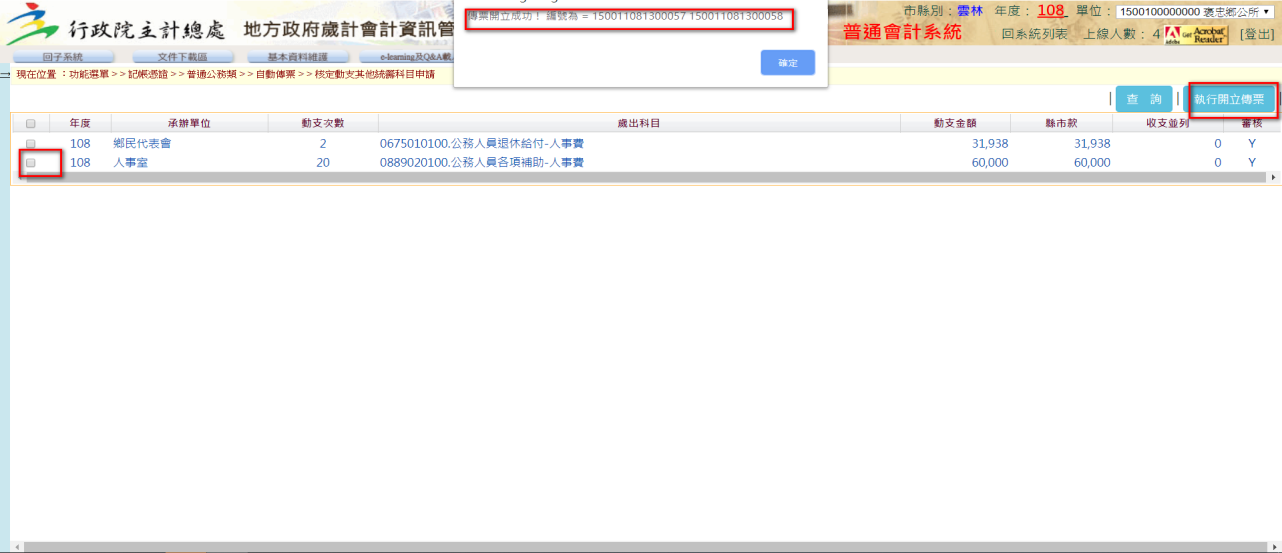 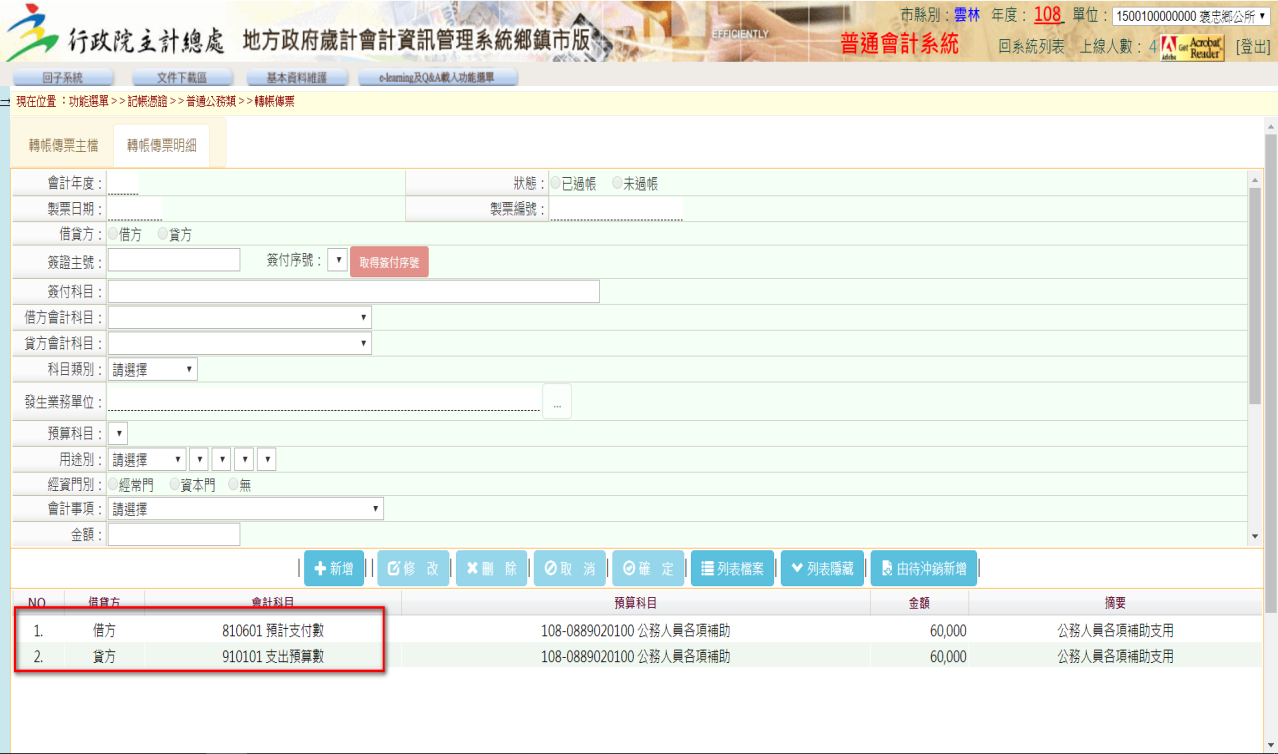 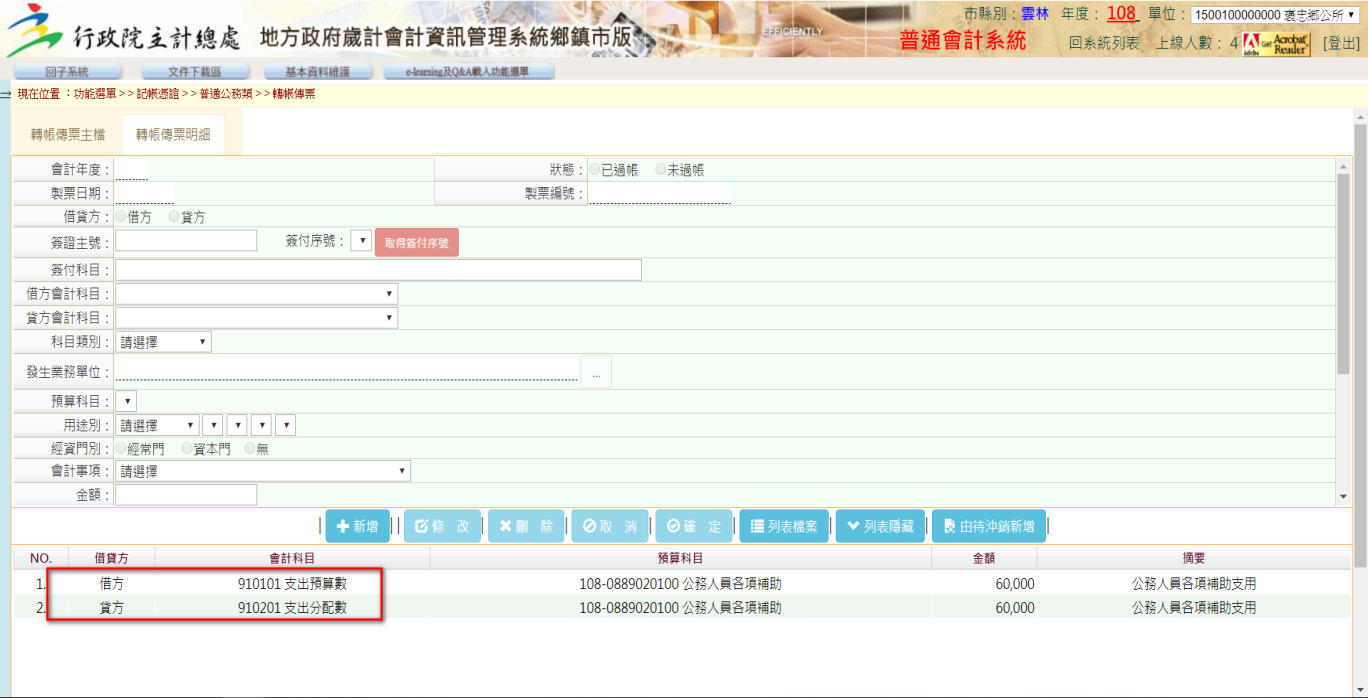 6-2申請動支第二預備金(業務單位)    陳核完，請將簽呈影本+動支第二預備金申請表+歲出    計畫說明提要與各項費用明細表送至主計室開立傳票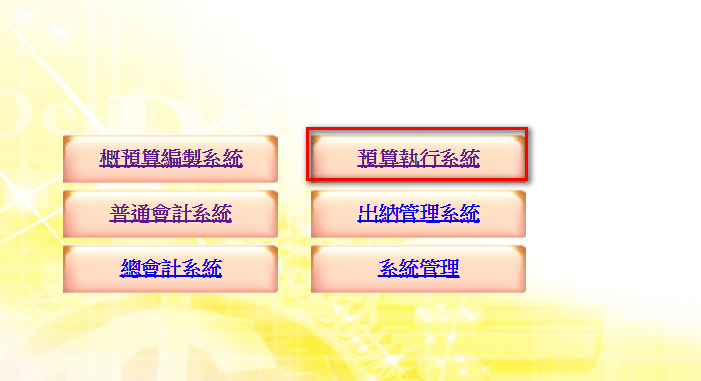 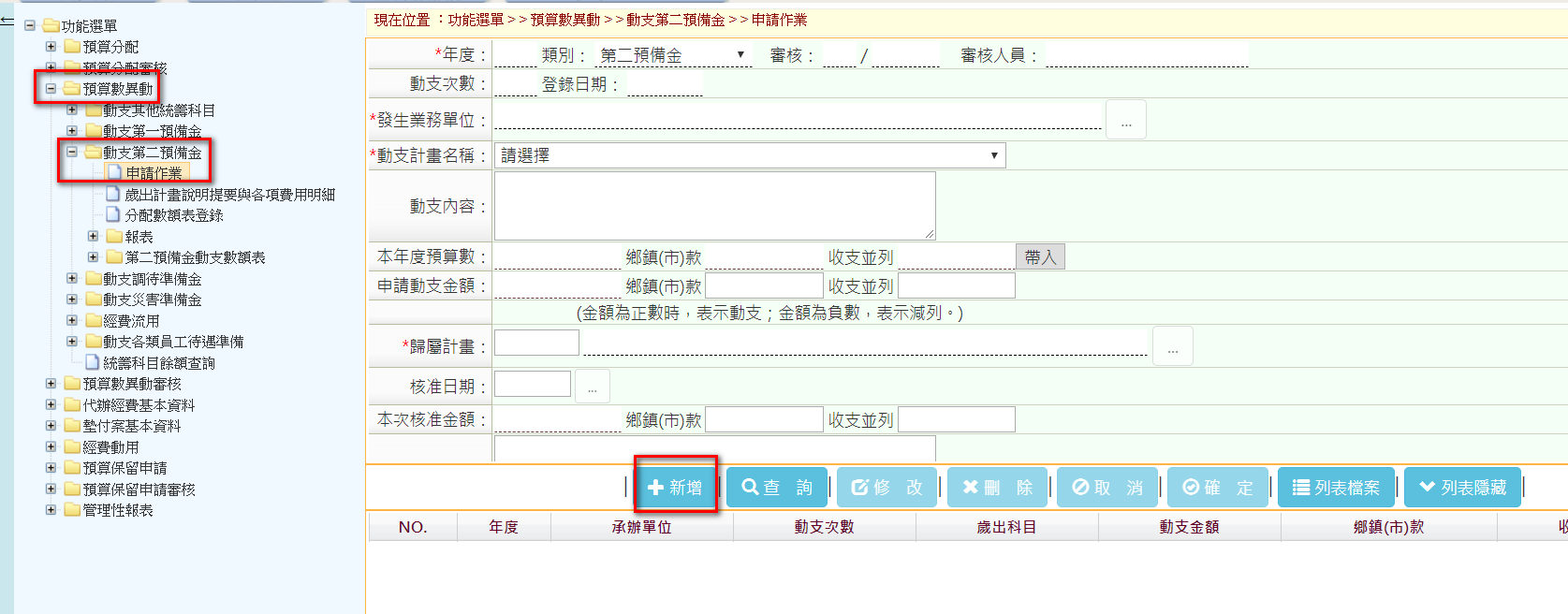 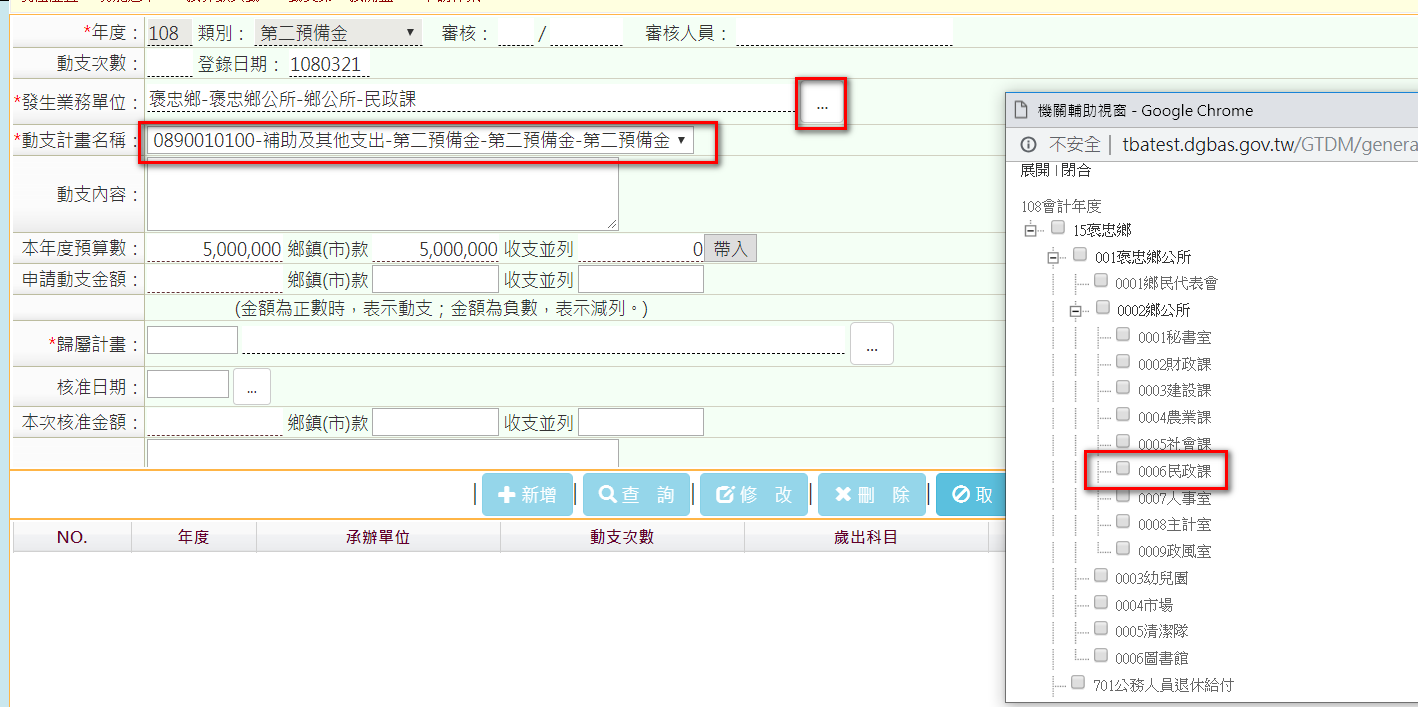 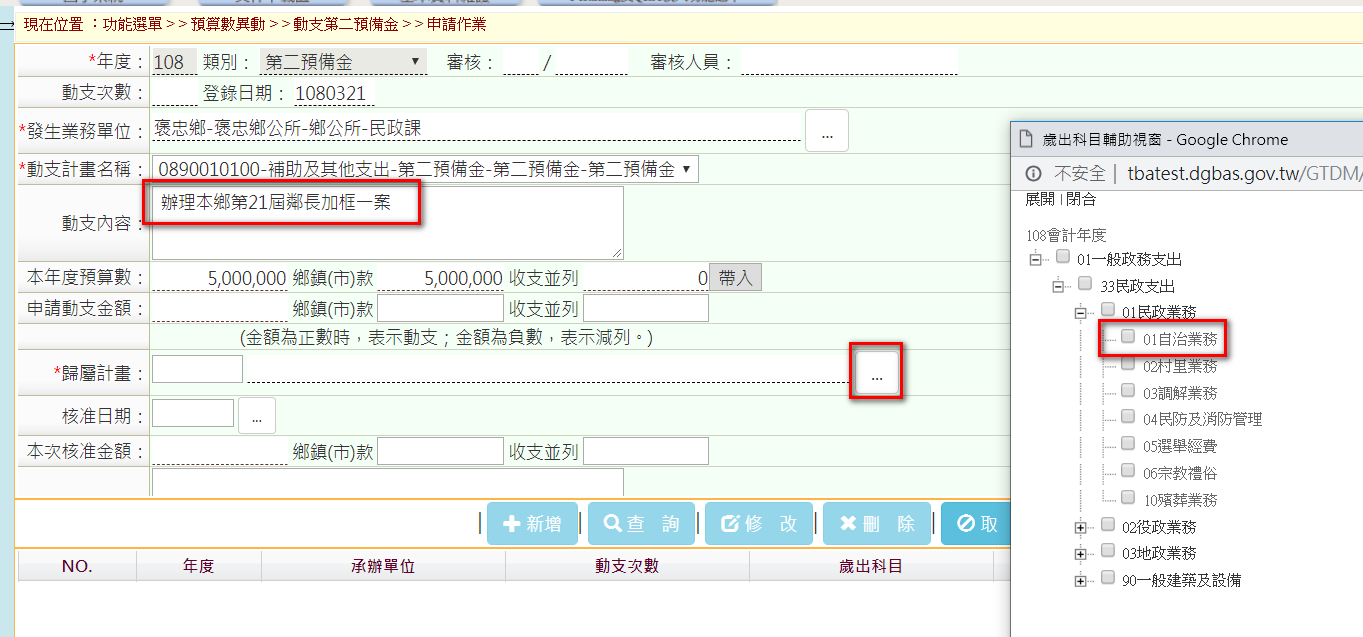 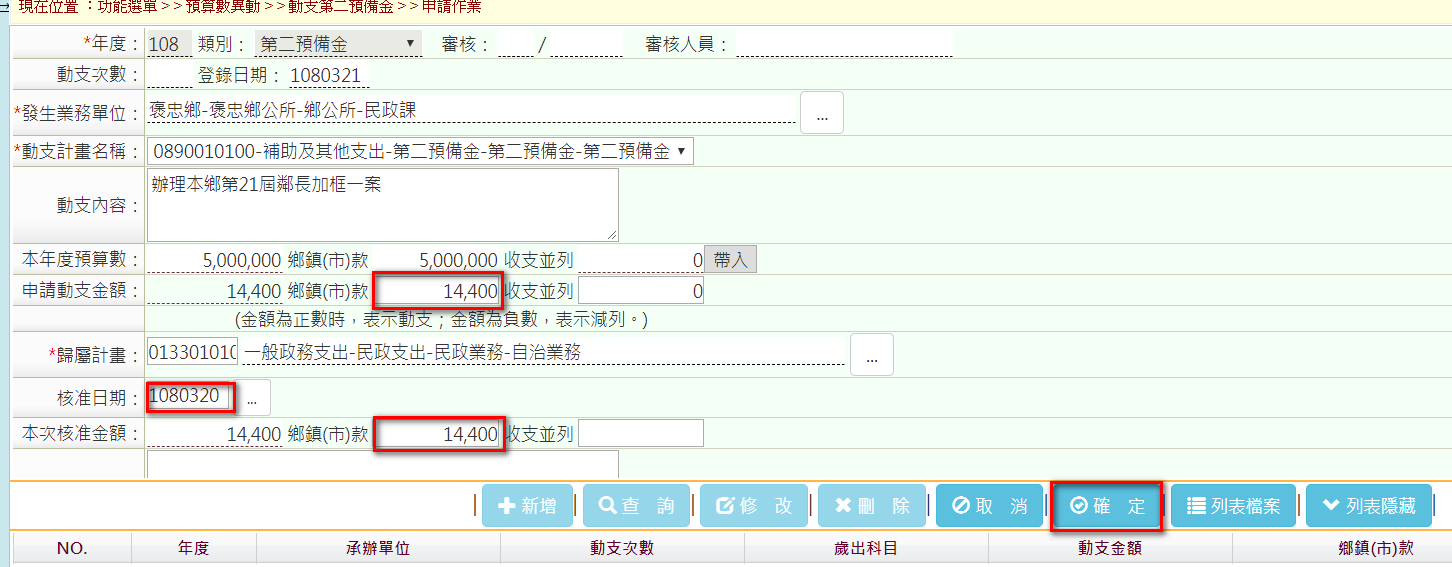 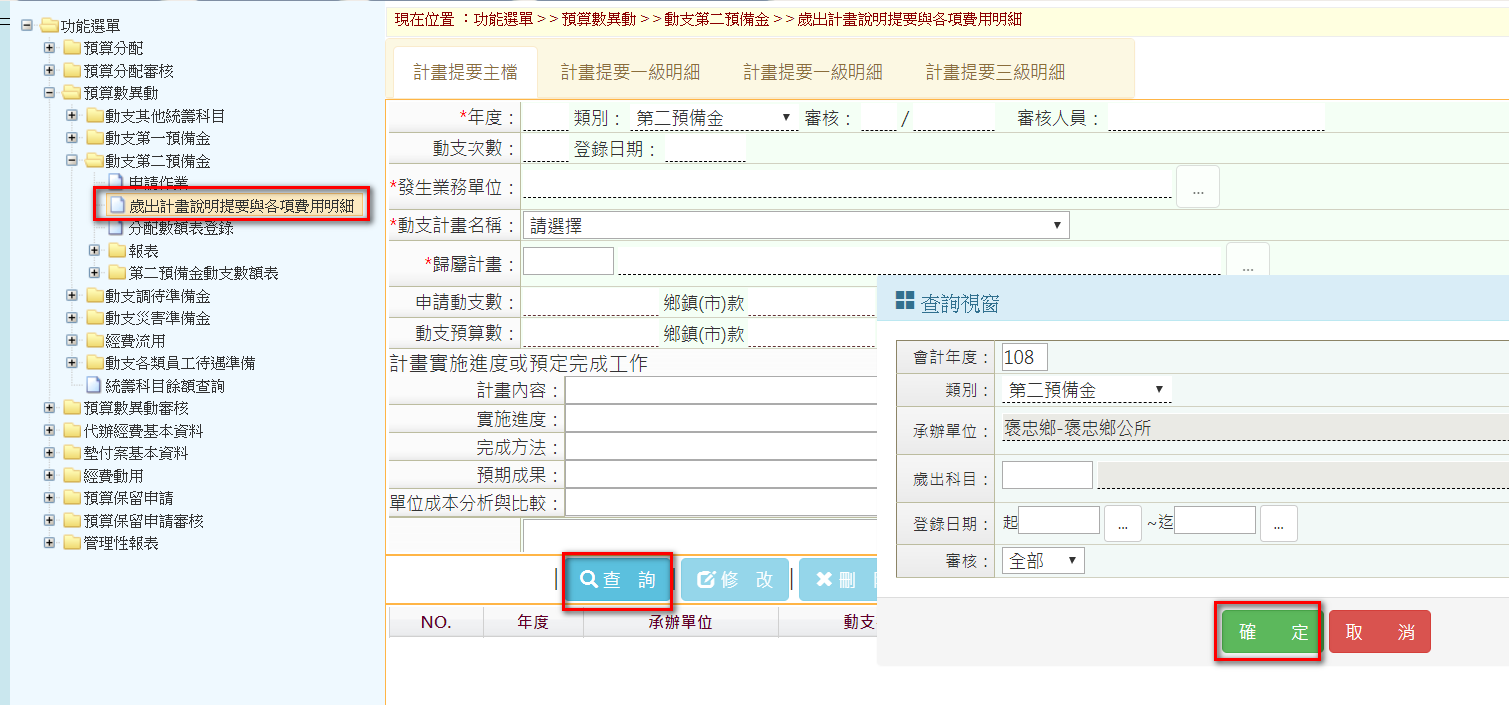 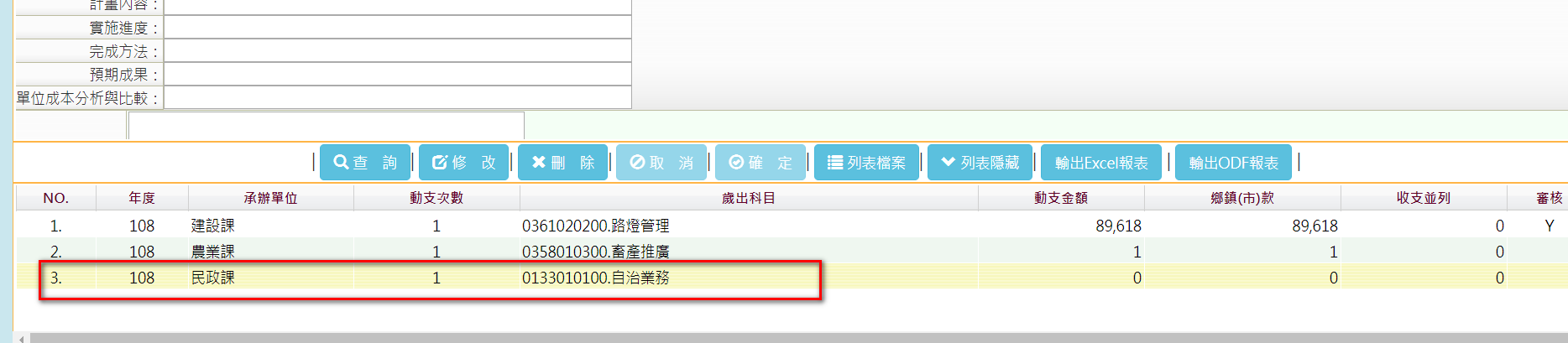 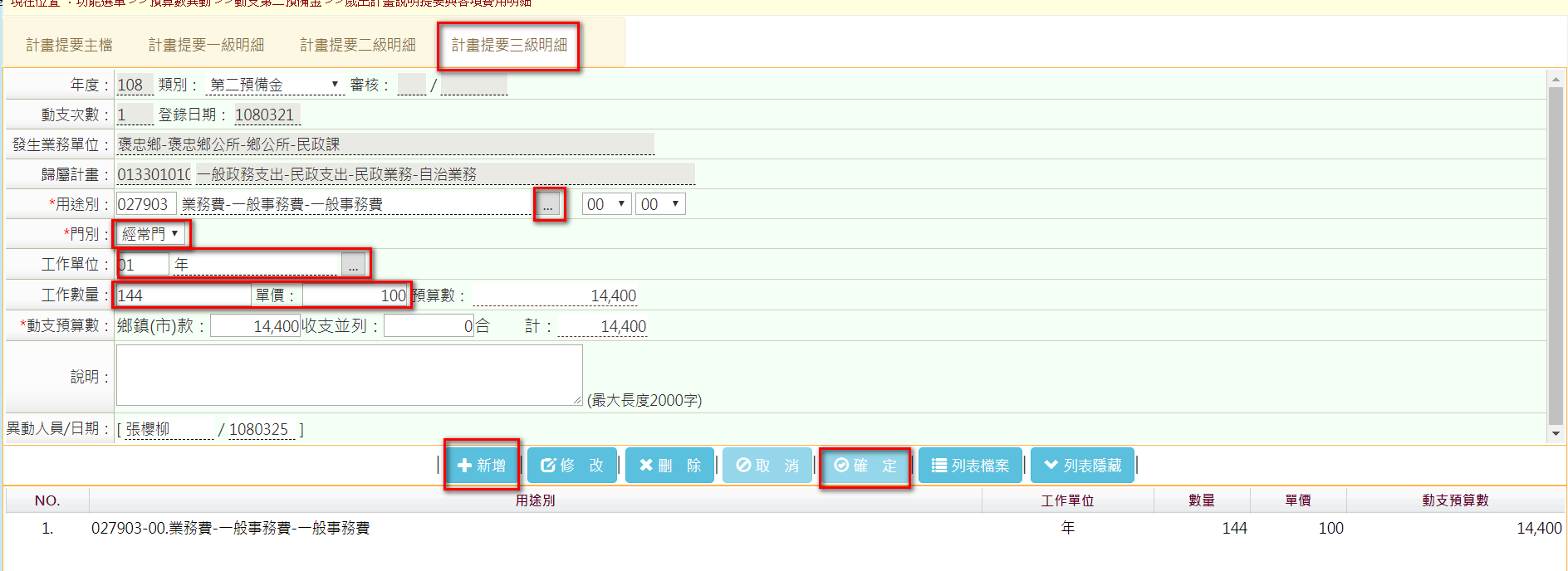     動支第二預備金分配數額表(業務單位)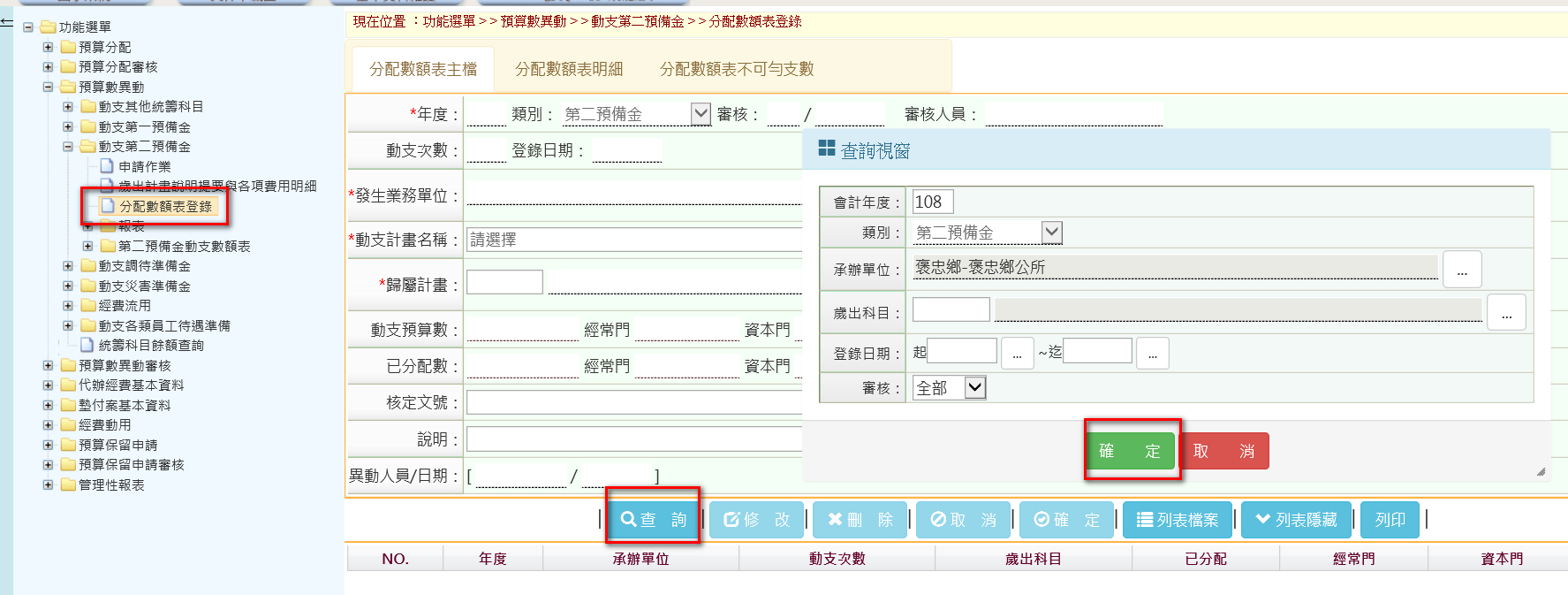 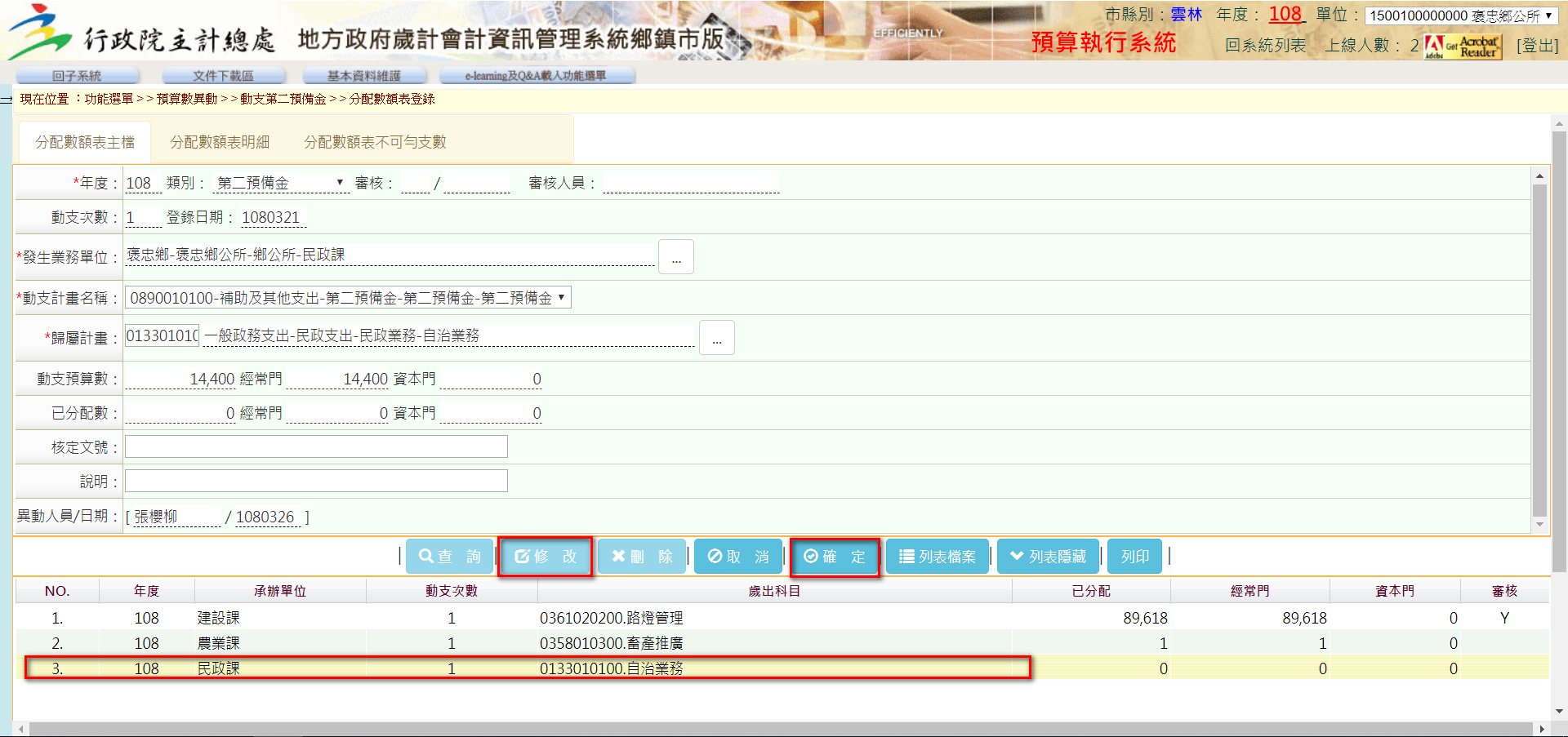 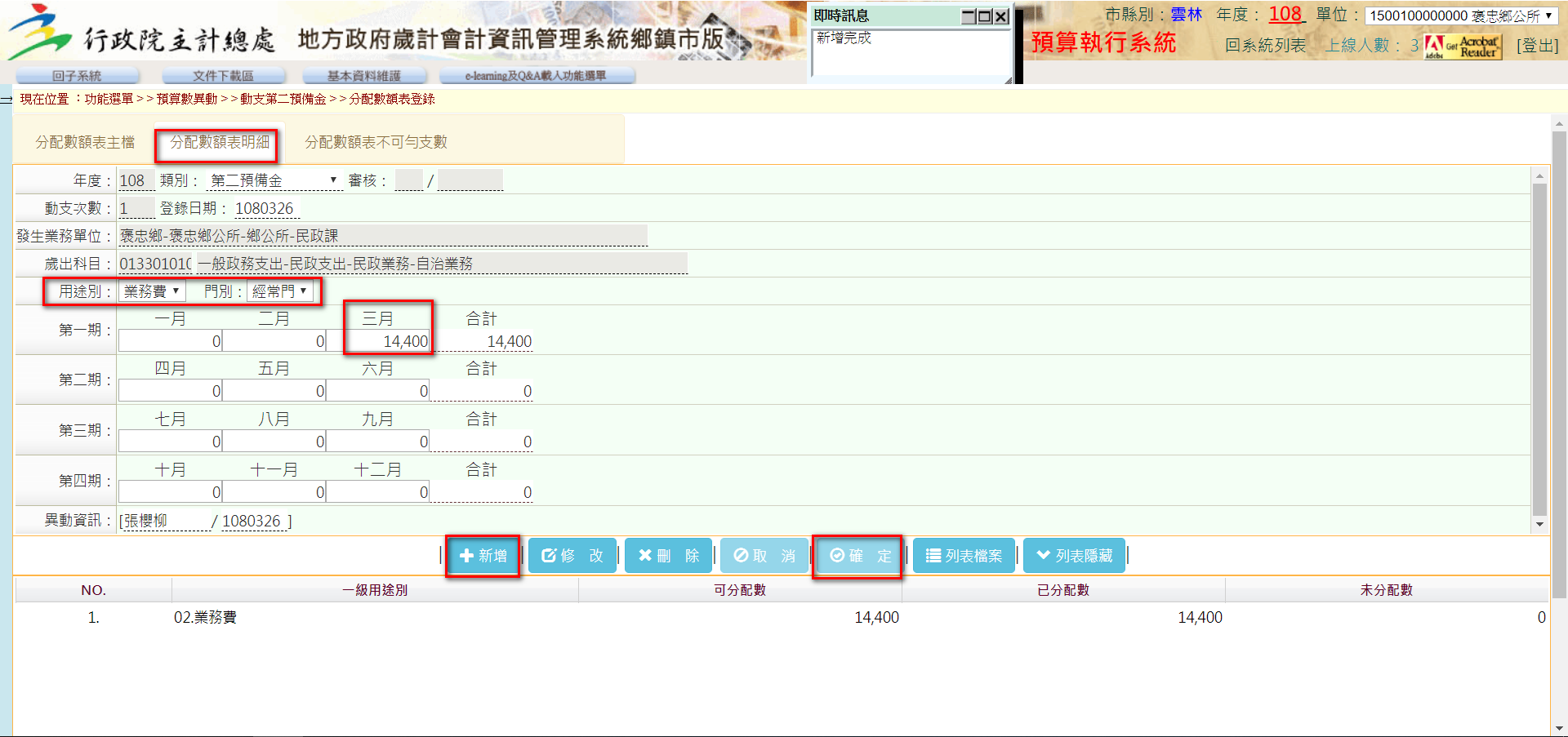 若有需要做不可勻支數，請執行下列步驟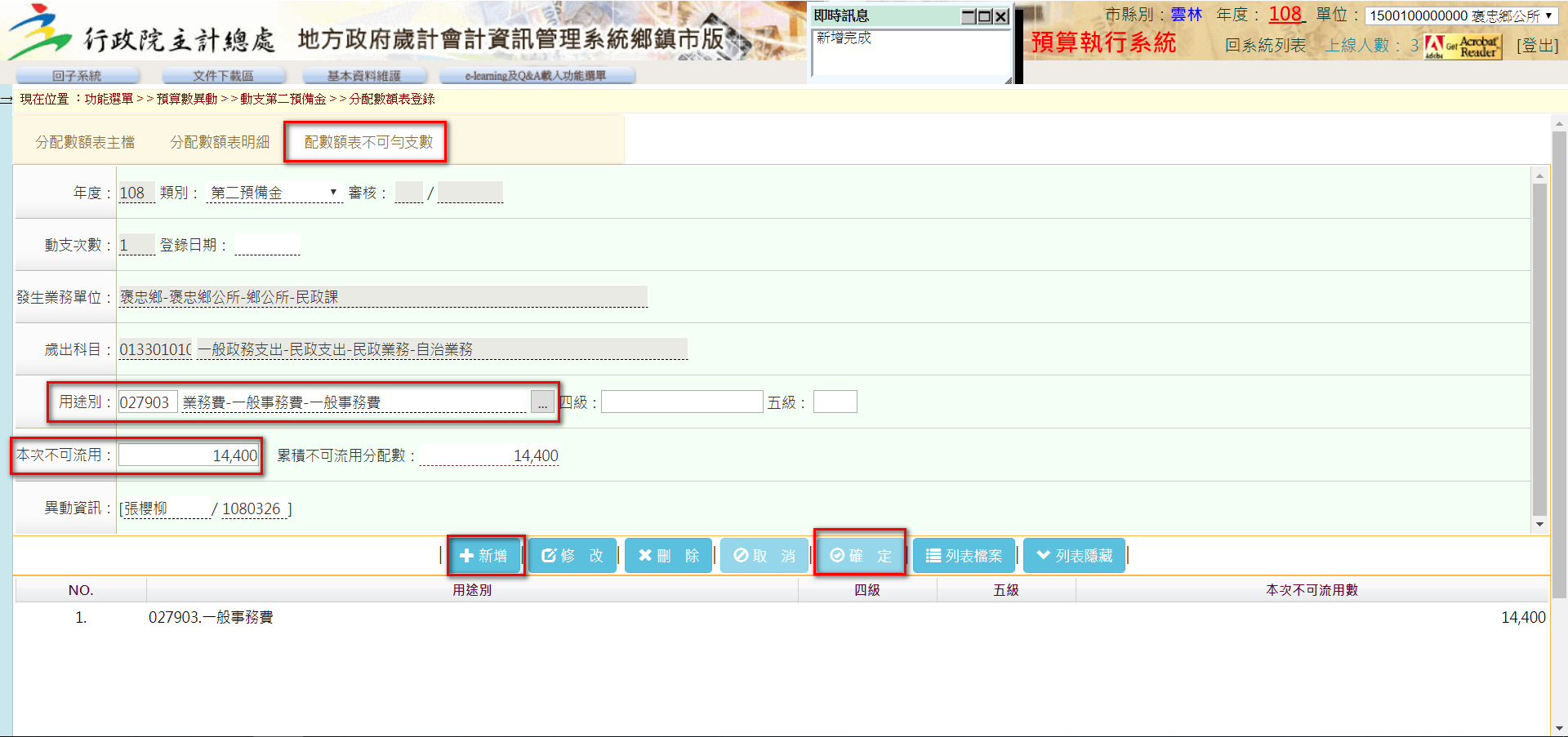 動支第二預備金審核作業(主計室)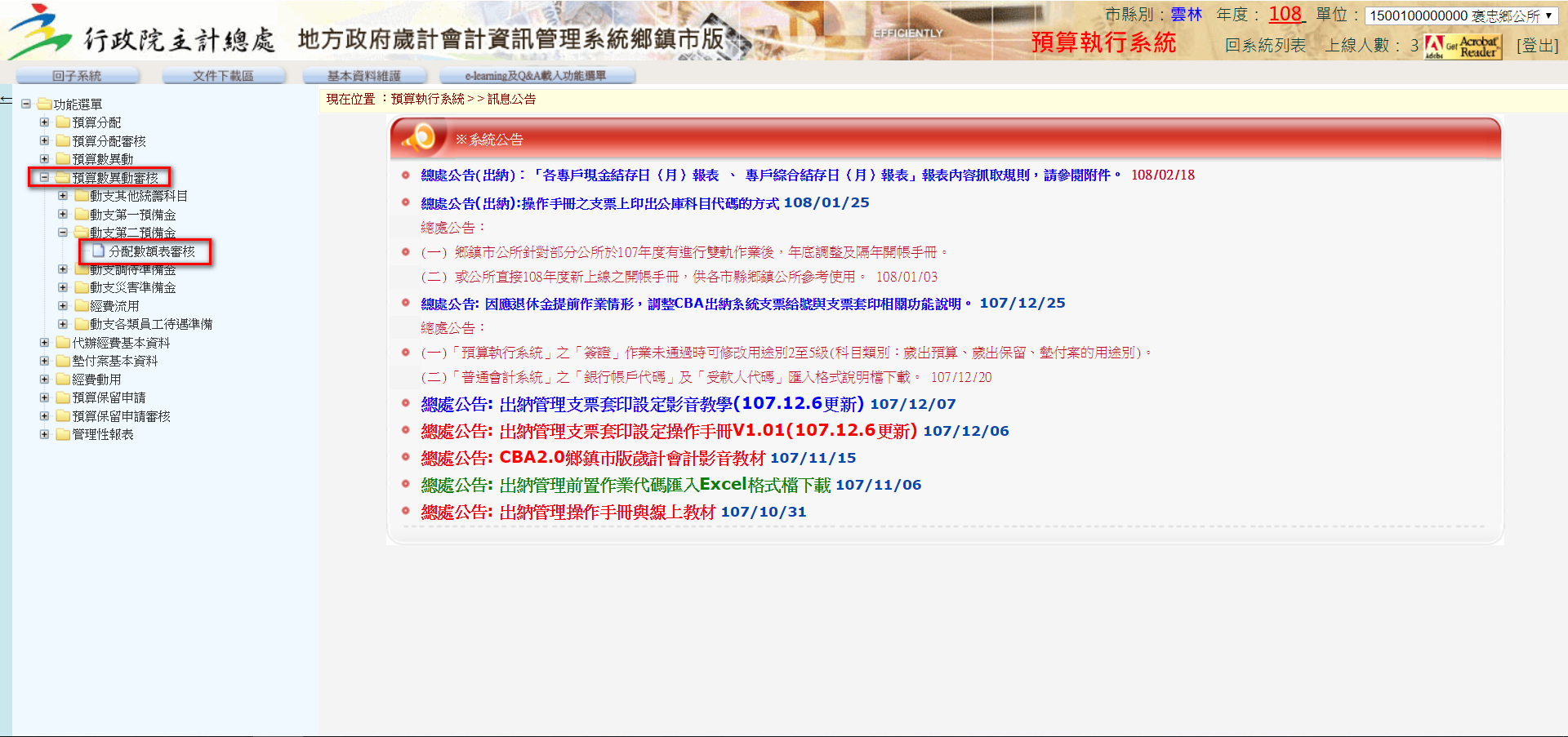 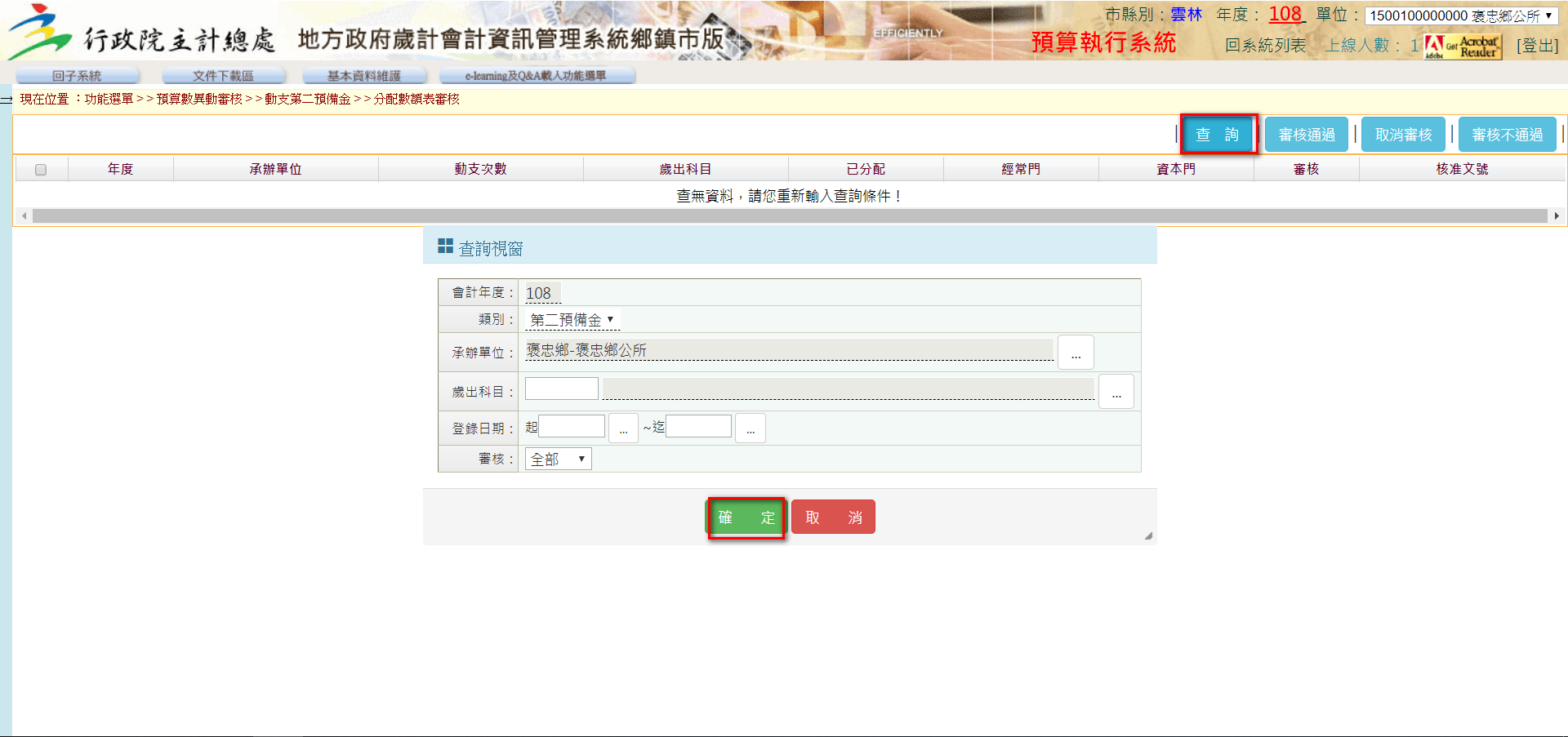 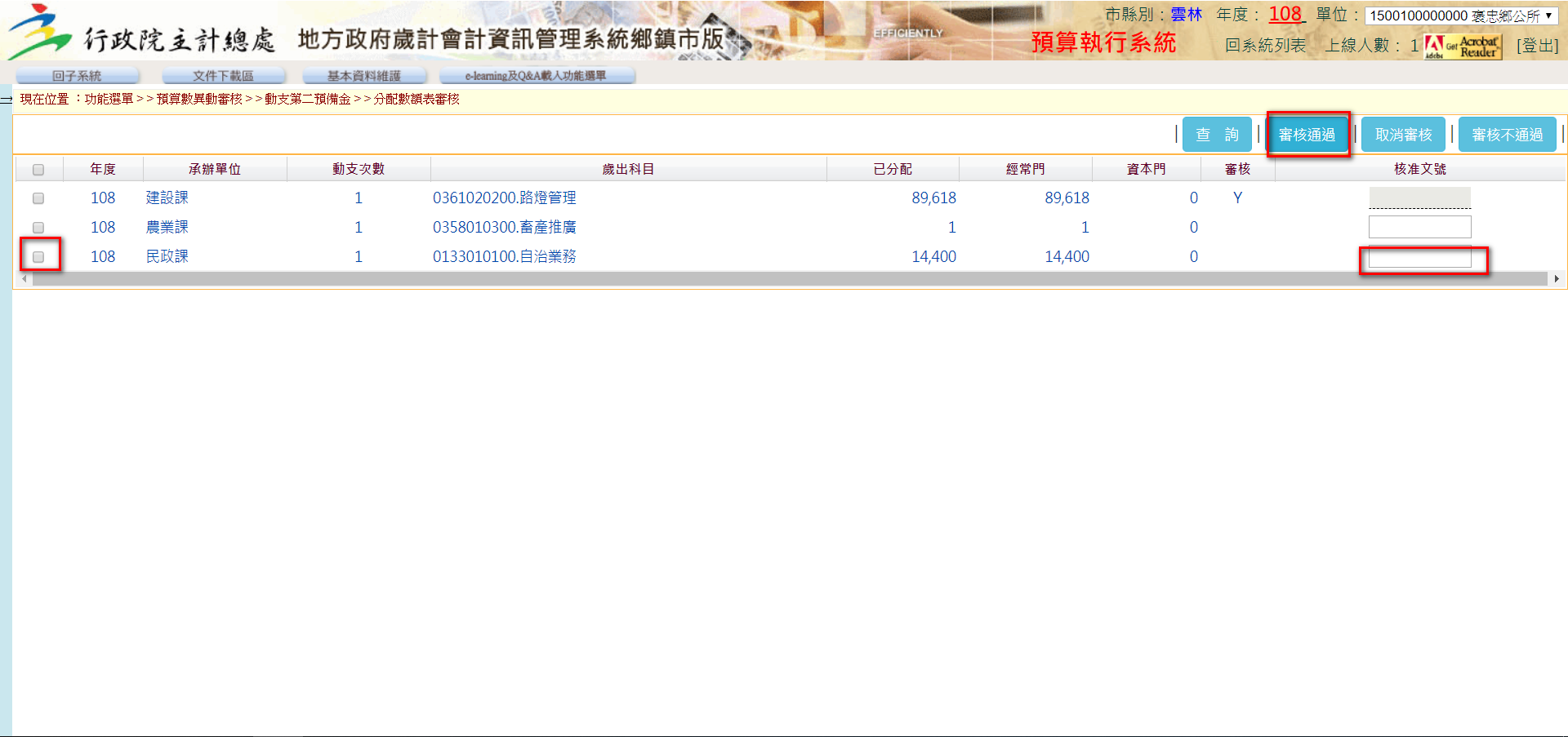 動支第二預備金開立自動傳票(主計室)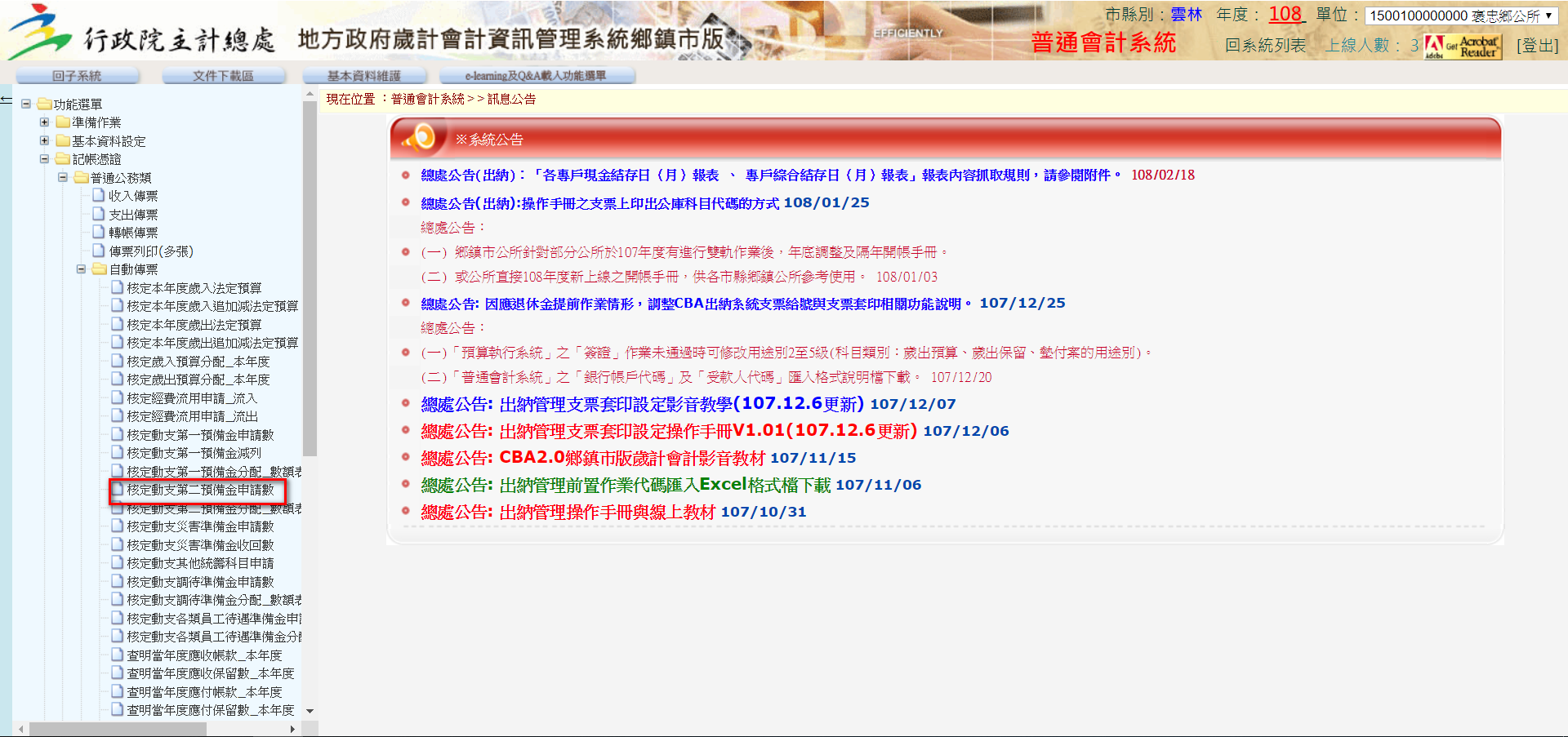 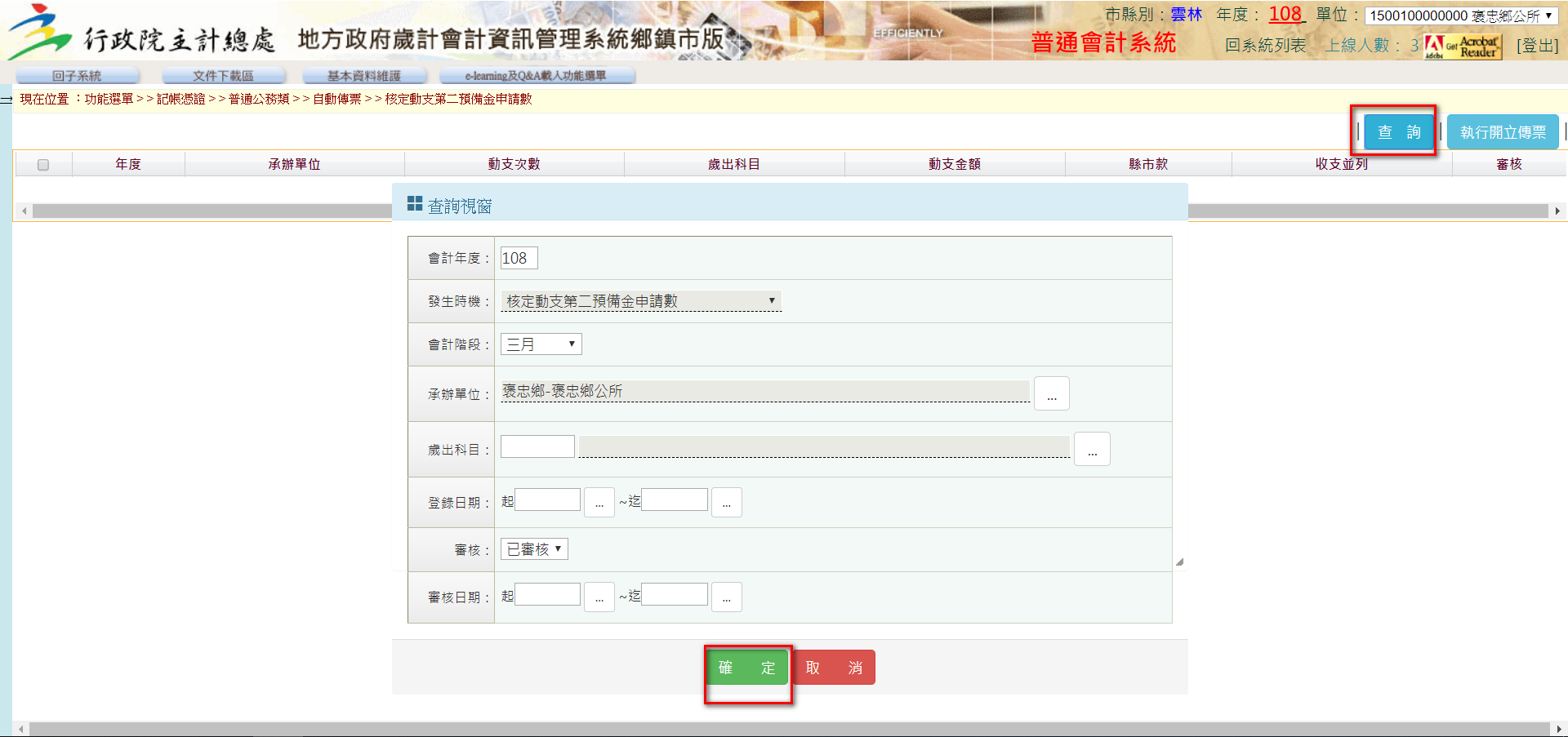 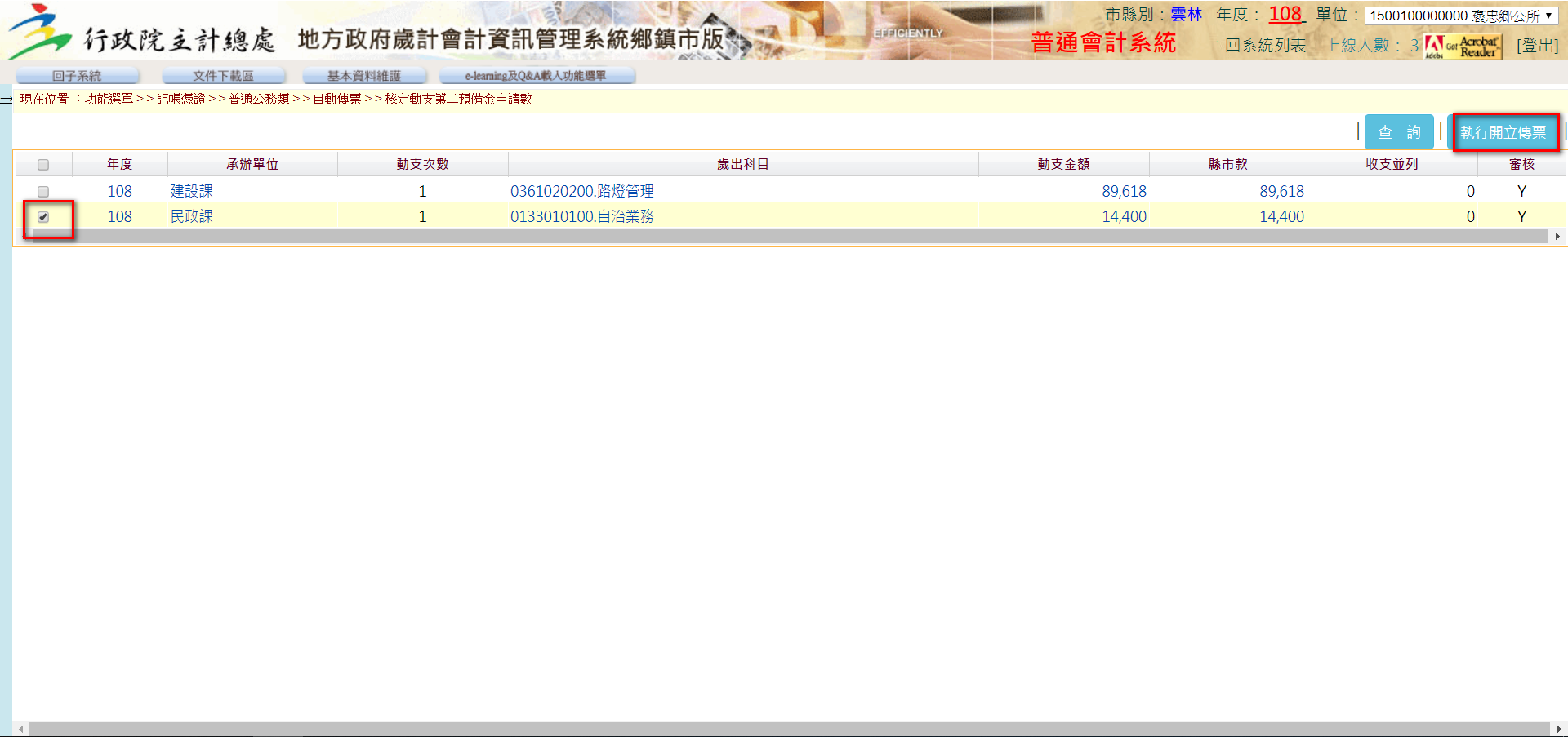 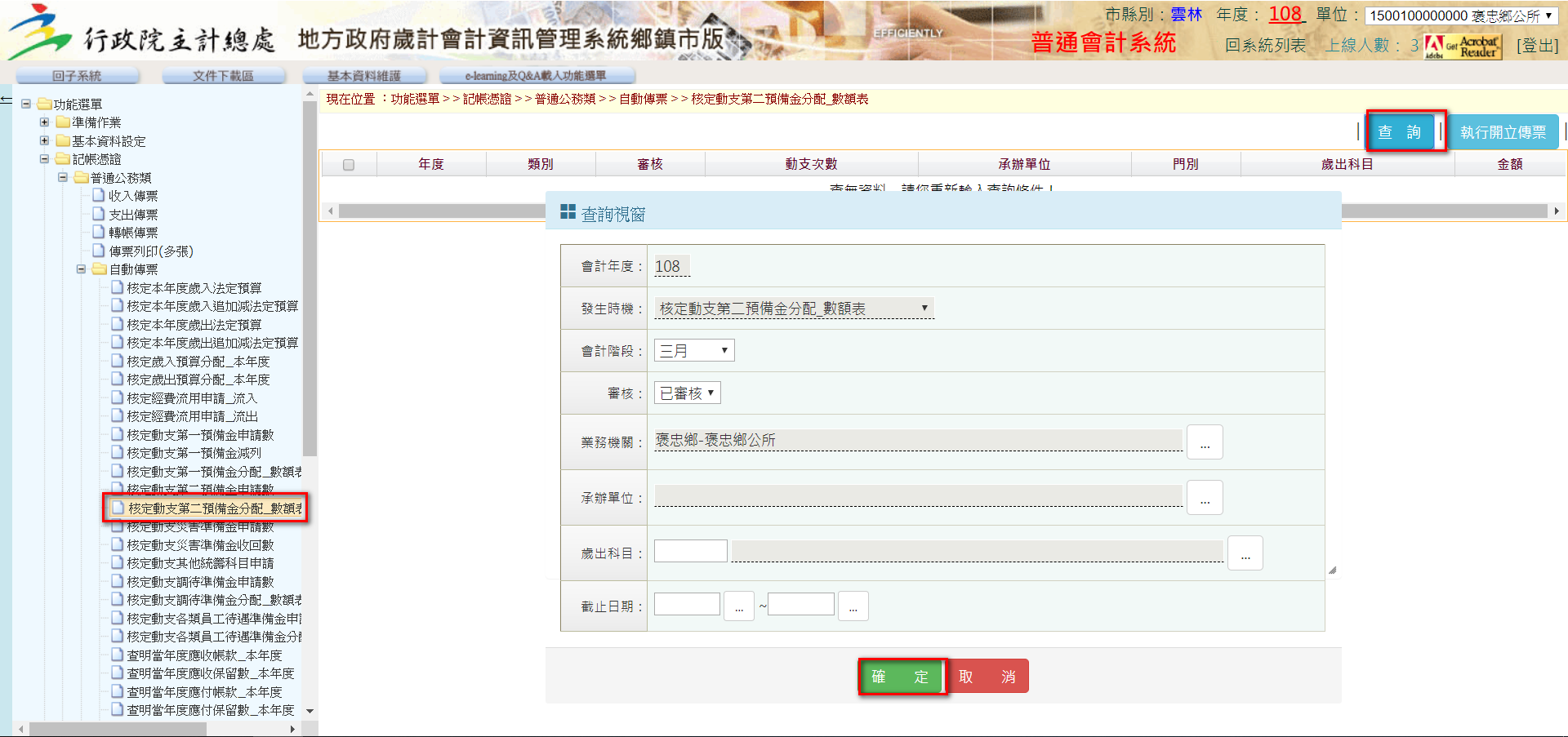 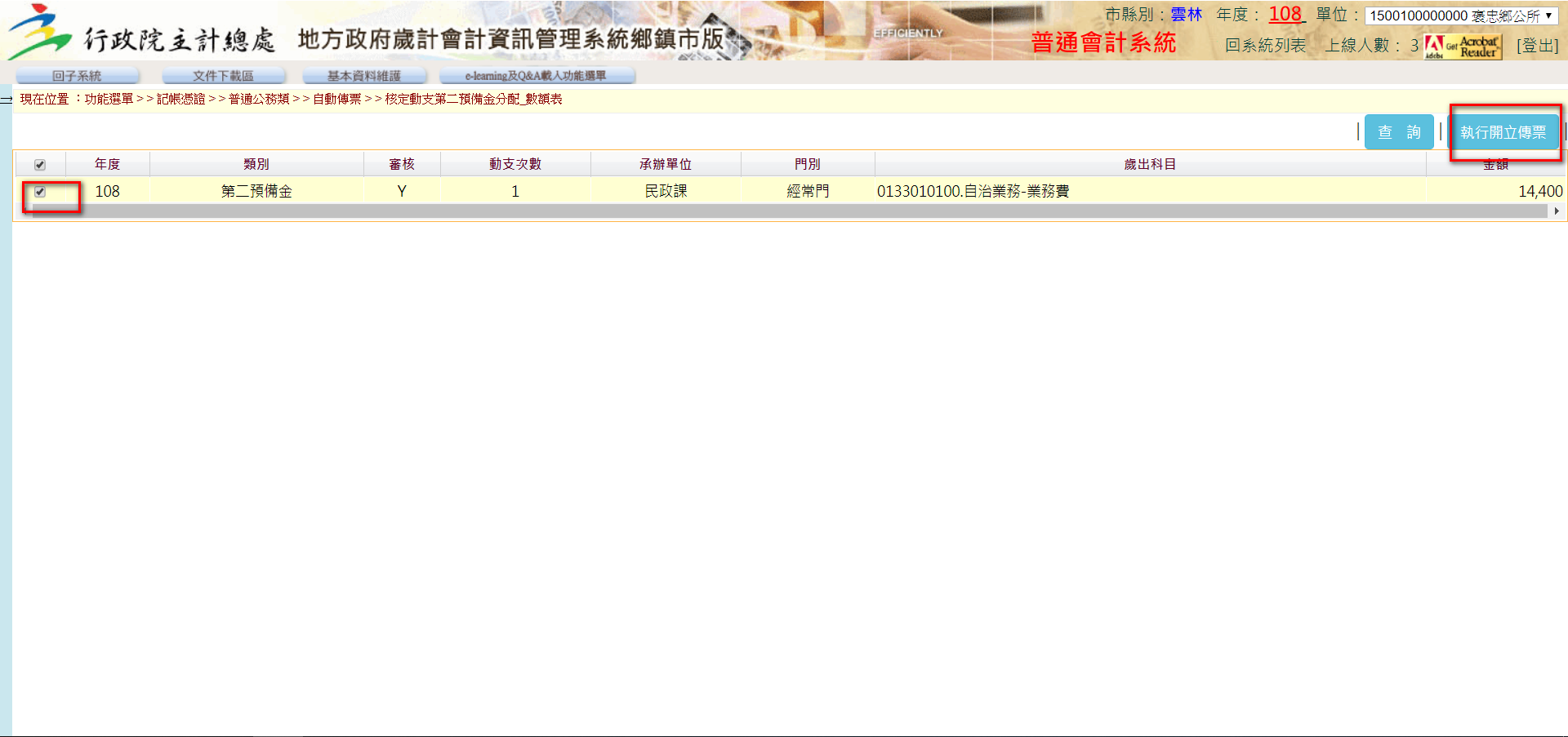 6-3申請動支災害準備金(業務單位)    簽辦動支經費時就必須辦理申請作業    簽核後，請檢附簽呈影本送主計室開立傳票+補簽證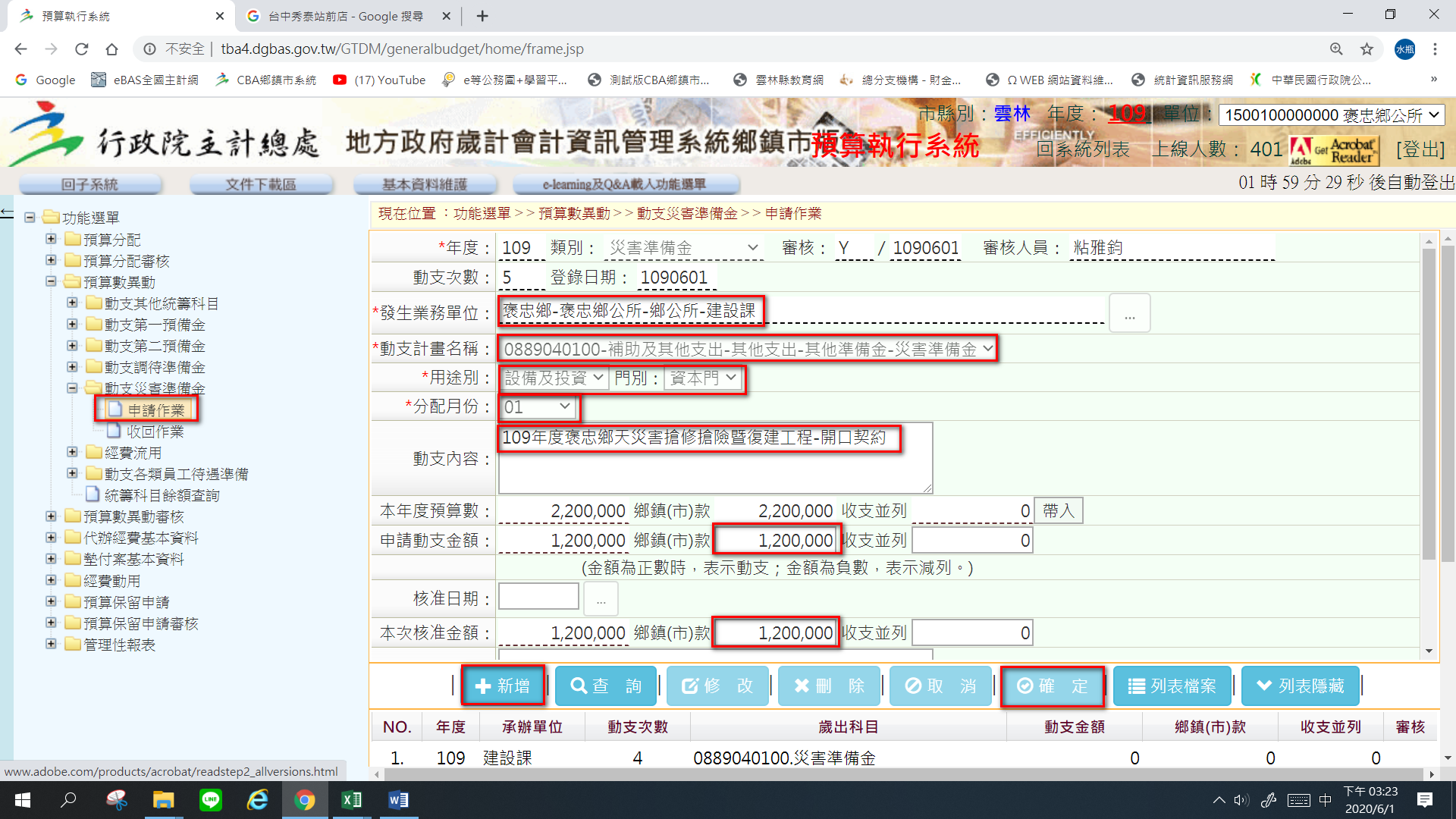       動支災害準備金審核作業(主計室)  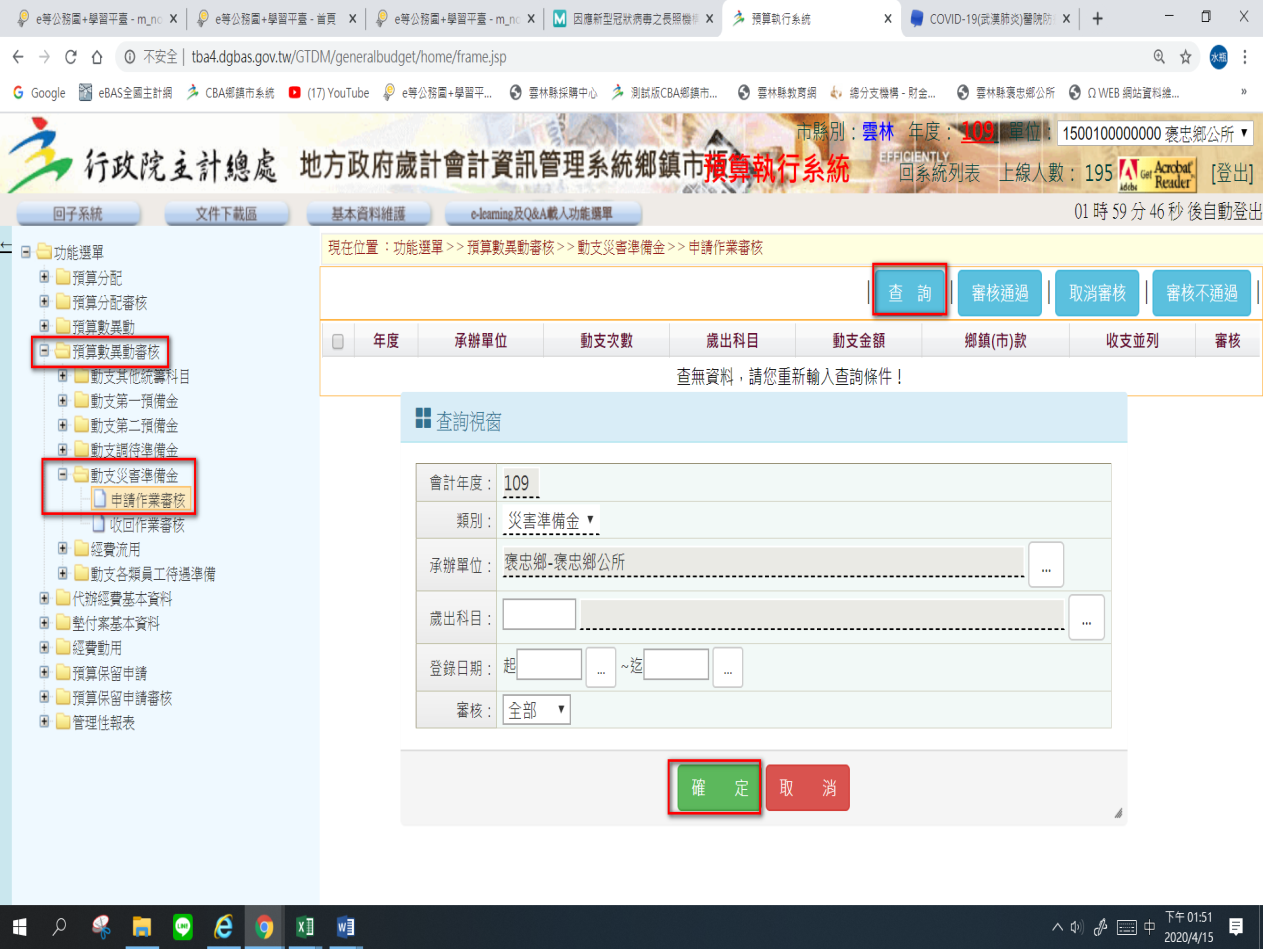 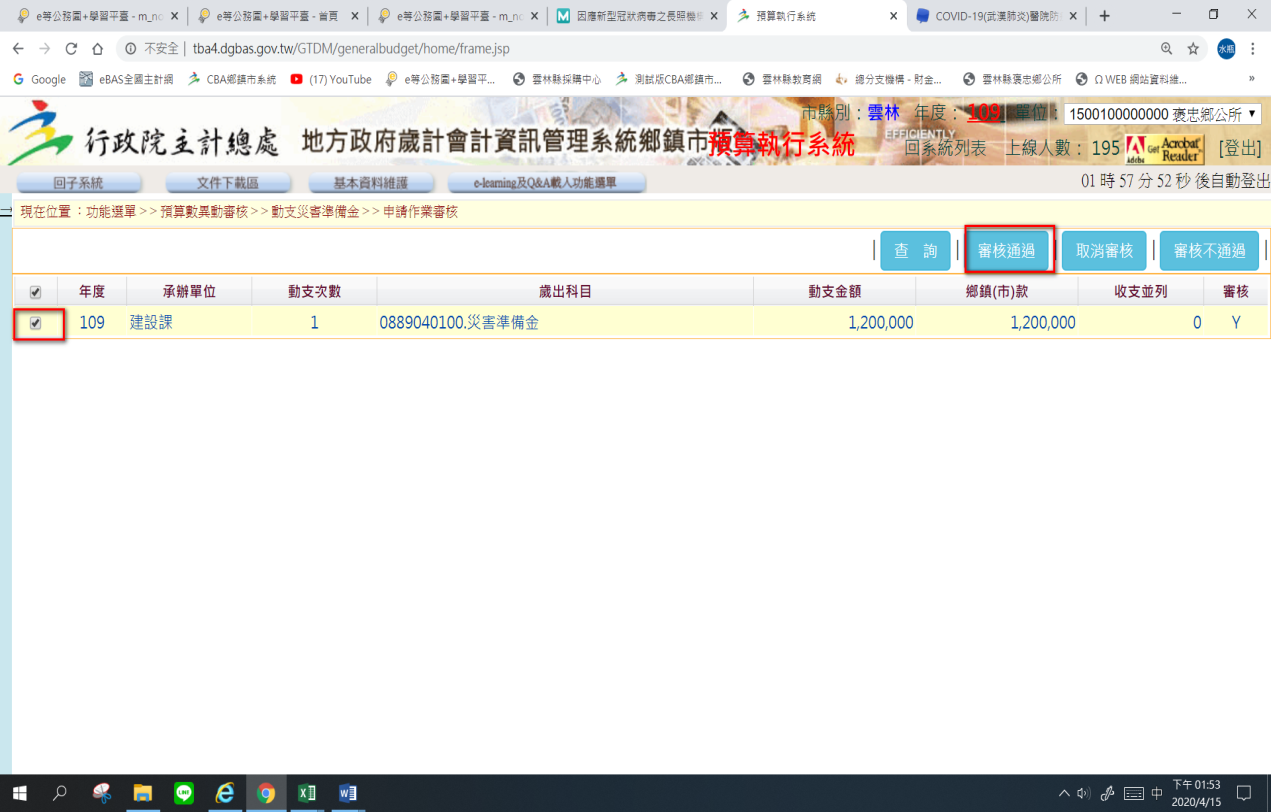 動支災害準備金開立自動傳票(主計室)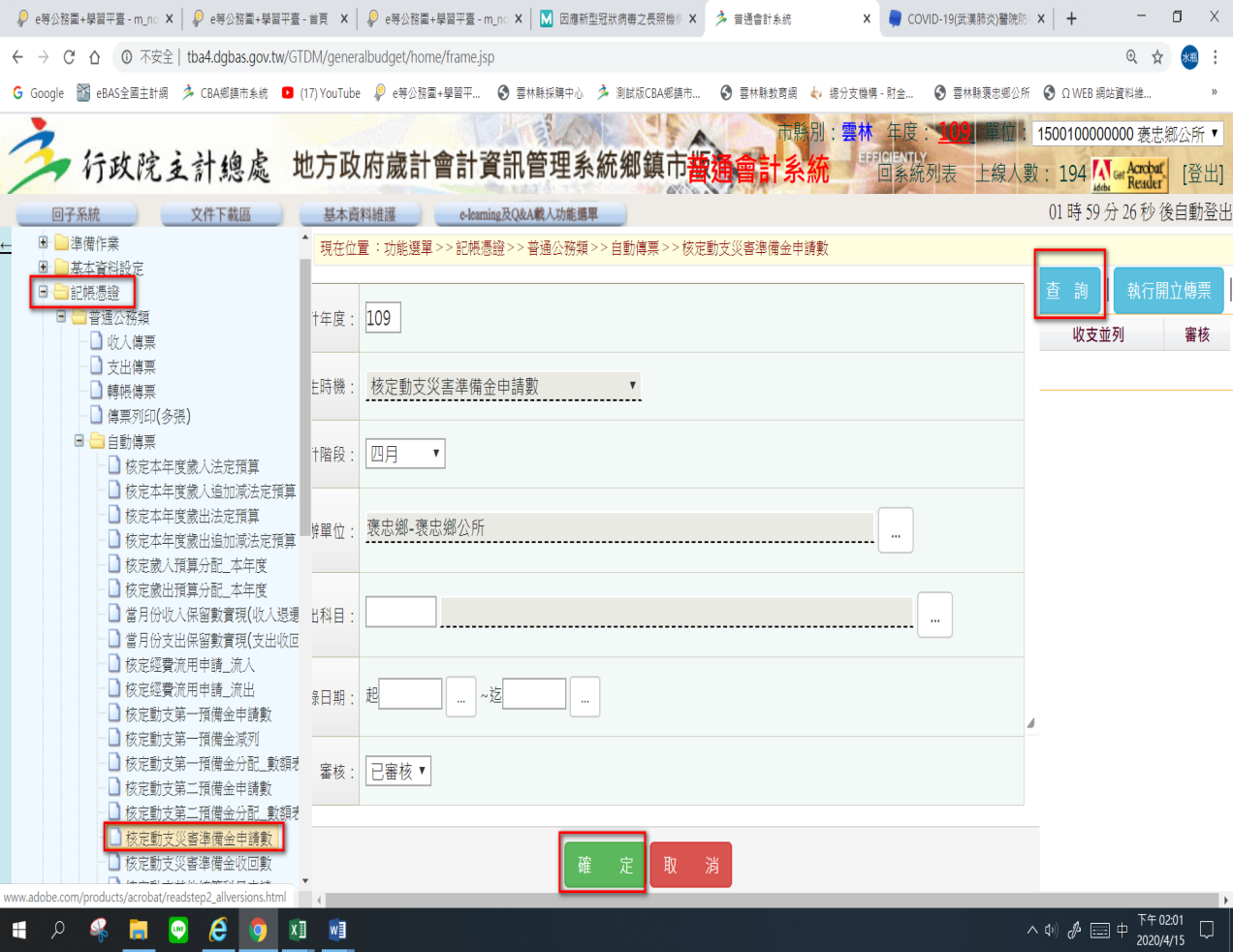 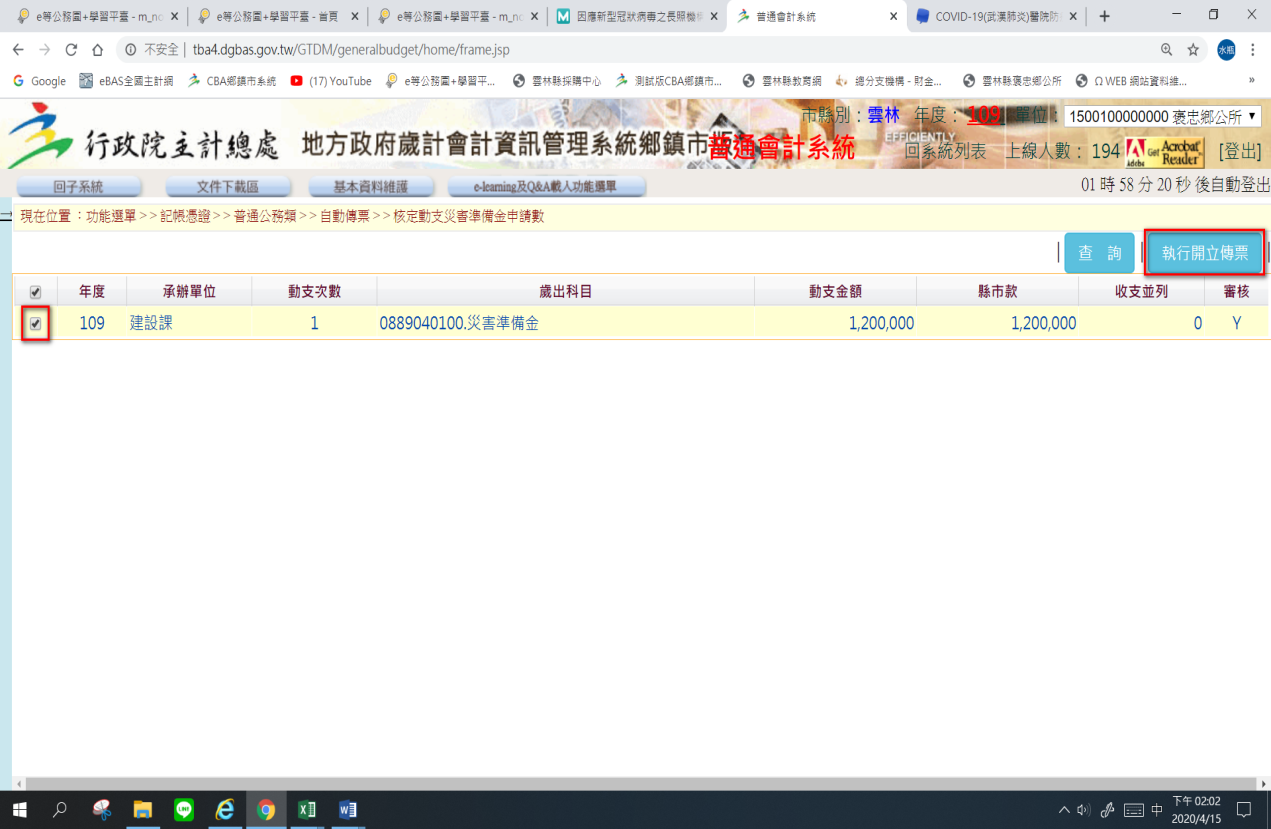 